PORTUGUÊSHOJE PARA A NOSSA AULA DE PORTUGUÊS EU VENHO CONTANDO ATRAVÉS DE UM VÍDEO UMA HISTÓRIA DE MONTEIRO LOBATO, AS REINAÇÕES DE NARIZINHO E A ANÁLISE FONOLÓGICA (FONÉTICA) QUE TENTAREMOS FAZER JUNTOS.SEGUE O LINK:https://www.youtube.com/watch?v=ygmbm38UZ-0ARTES	DEPOIS DE TER ESCUTADO A HISTÓRIA: NARIZINHO ARREBITADO REPRESENTE ATRAVÉS DO DESENHO, COLAGEM OU PINTURA.	O SEU TRABALHO DEVE MOSTRAR COMO É A VIDA NO SÍTIO DO PICA-PAU AMARELO.APRECIE A OBRA DE ARTE: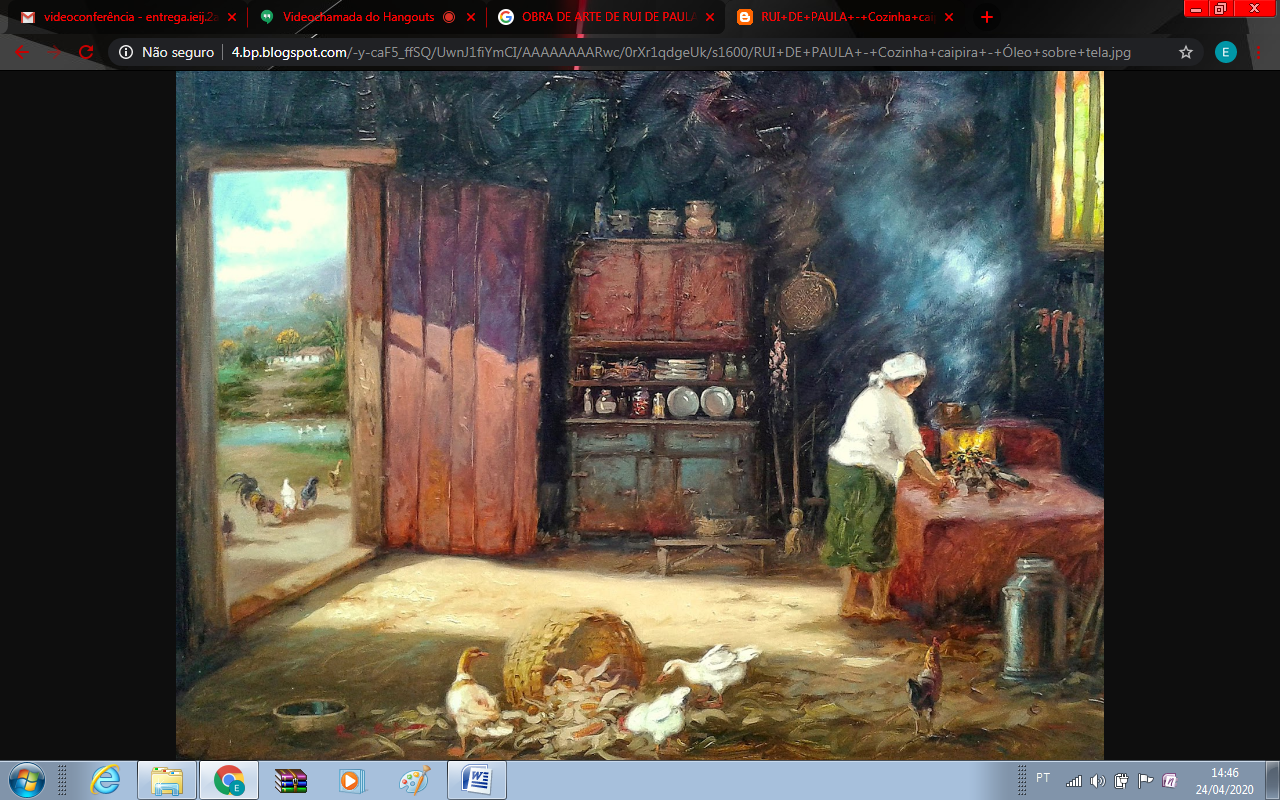 OBRA DE ARTE DE RUI DE PAULA COZINHA CAIPIRAQUAIS SÃO AS CORES MAIS FORTES NESSA OBRA?O QUE VOCÊ MAIS GOSTOU DESSA OBRA DE ARTE?